SREDA, 6. 5. 2020Dragi osmi, najprej si poglejte včerajšnje rešitve: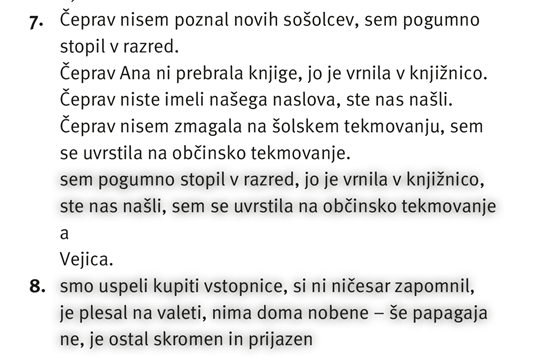 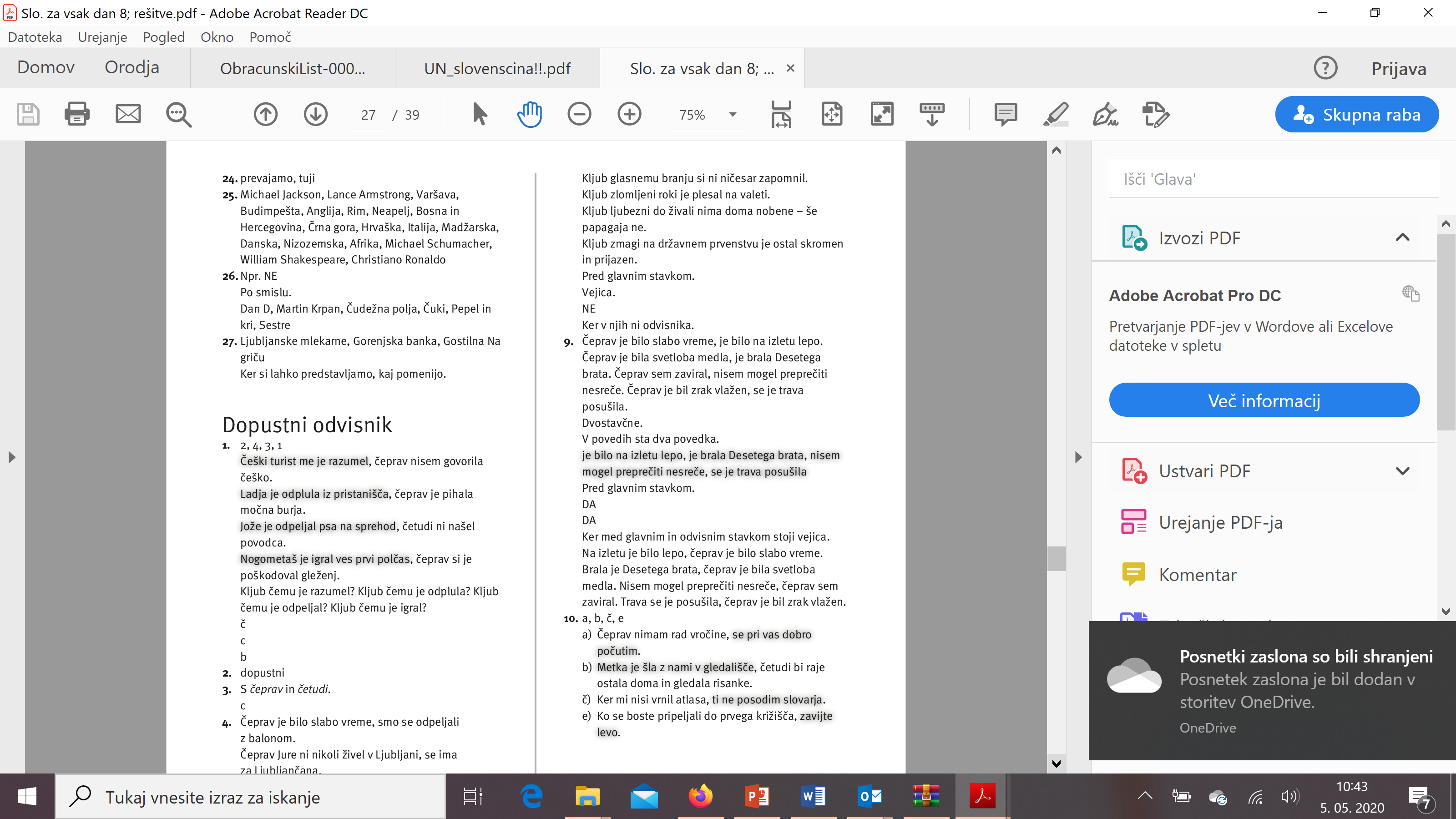 Danes bomo malo preverjali, utrjevali in ponavljali pred spraševanjem. Kot smo rekli, pride v poštev Prešernovo življenje in njegove pesmi, Aškerčevi pesmi, podredno zložena poved, vrste odvisnikov, opis postopka, opis naprave, razlaga nastanka naravnega pojava in tekoča snov.Spodaj imate nekaj linkov za utrjevanje, rešitve dobite sproti, za naslednjo stran pa se pomikate z desno puščico.Opis naprave: https://eucbeniki.sio.si/slo8/2305/index.htmlOpis postopka: https://eucbeniki.sio.si/slo8/2311/index.htmlČasovni, krajevni in načinovni odvisnik: https://eucbeniki.sio.si/slo8/2314/index1.htmlOsebkov in predmetni odvisnik: https://eucbeniki.sio.si/slo8/2315/index.htmlRazlaga nastanka naravnega pojava: https://eucbeniki.sio.si/slo8/2317/index1.htmlVzročni, namerni in pogojni odvisnik:https://eucbeniki.sio.si/slo8/2318/index.htmlDopustni odvisnik: https://eucbeniki.sio.si/slo8/2321/index1.htmlApel in čevljar: https://eucbeniki.sio.si/slo8/2321/index1.htmlPovodni mož: https://eucbeniki.sio.si/slo8/2350/index1.htmlTurjaška Rozamunda: https://eucbeniki.sio.si/slo8/2351/index1.htmlUvod h krstu pri Savici: https://eucbeniki.sio.si/slo8/2352/index1.htmlČaša nesmrtnosti: https://eucbeniki.sio.si/slo8/2357/index.htmlNaslednji teden začnemo s spraševanjem. Link do zoom srečanja vam pošljem kakšen dan prej. Za vsa vprašanja sem vam vedno na voljo. Seznam je spodaj: Špela Pančur		slj	20.5	9.00Žan Pernuš		slj	15.5.	9.00	Mateja Velkova		slj	13.5.	10.00Ana Vengar		slj	15.5.	9.00	Gašper Vengar		slj	15.5.	9.00	Matevž Zupančič 	slj	15.5.	9.00Tevž Brglez		slj	13.5.	10.00	Lucija Barbara Čušin	slj	13.5	10.00	Elen Gerzić		slj	20.5.	10.00Toshe Jovanov		slj	20.5.	9.00	Lucia Karo Banko	slj	13.5.	11.00	Jernej Srnec		slj	19.5.	10.00Matevž Dijak		slj	13.5.	11.00Matevž Škufca		slj	13.5.	11.00Lepo vas pozdravljam,učiteljica Urša																																																																																																																																																																																																																																																																																		